.FULL TURN RIGHT, LEFT CROSS LUNGE, 2 X TWINKLESRIGHT TWINKLE ½ TURN, LEFT CROSS LUNGE, CROSS, FULL UNWIND, SWEEP, WEAVE RIGHTSLIDE RIGHT, ½ TURN LEFT WITH SIDE ROCK, RECOVER, CROSS, ¼ TURN, STEP BACK, STEP BACK, TOUCH, HOLDRIGHT LUNGE, RECOVER, ½ TURN, SIDE STEP, SLIDE, HOLDREPEATTAGTo be danced on walls 3, 5 and 6 after count 36. Start from beginning of dance after the tagRIGHT & LEFT CROSS, SIDE ROCK, RECOVERNeeding You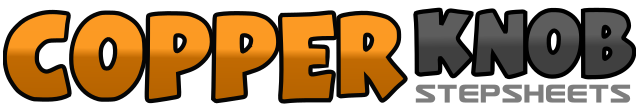 .......Count:42Wall:4Level:Intermediate waltz.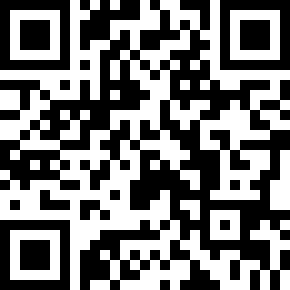 Choreographer:PJ (UK)PJ (UK)PJ (UK)PJ (UK)PJ (UK).Music:When I Need You - Leo SayerWhen I Need You - Leo SayerWhen I Need You - Leo SayerWhen I Need You - Leo SayerWhen I Need You - Leo Sayer........1-2Make ¼ turn right stepping forward on right foot, make ½ turn right stepping back on left foot3Make ¼ turn right stepping right foot to right side4-6Lunge left over right, recover weight to right foot, step left foot to left side7-9Cross right over left, step left foot to left side, close right beside left10-12Cross left over right, step right foot to right side, close left beside right13-14Cross right over left, make ¼ turn right stepping back on left15Make ¼ turn right stepping right to right side16-18Lunge left over right, recover weight to right foot, step left foot to left side19-21Cross right over left, unwind full turn left, sweep left foot round behind right22-24Cross left behind right, step right foot to right side, cross left over right25-27Take a long step right on right side, slide left to right, touch left beside right28-29Make ¼ turn left on to left foot, make ¼ turn left rocking right foot to right side30Recover weight to left foot31-33Cross right over left, make ¼ turn right stepping back on left, step back on right34-36Step back on left, touch right toe back, hold37-38Lunge forward on right foot, recover weight to left foot39Make ½ turn right stepping forward on right foot40-42Take a long step to left on left foot, slide right to left over 2 counts1-3Cross right over left, rock left foot to left side, recover weight to right foot4-6Cross left over right, rock right foot to right side, recover weight to left foot7-8Lunge forward on right foot, recover weight to left foot9Make ½ turn right stepping forward on right foot10-12Take a long step to left on left foot, slide right to left over 2 counts